Suppl. figure 1. Overview of the compartmental model. Capital letters represent transition rates of the model. 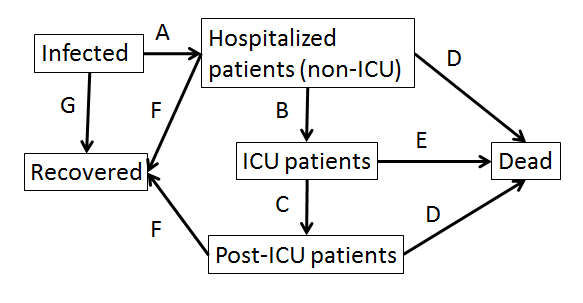 